Document History for: NEMA Traffic Controller Compliance Matrix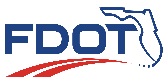 FDOT Traffic Engineering Research Laboratory (TERL) NEMA Traffic Controller Compliance MatrixBy signing this form, the applicant declares that he/she has read and understands the provisions of Section 671 and 995 of the FDOT Standard Specifications for Road and Bridge Construction and all implemented modifications. The requirements listed on this matrix are derived from Sections 671 and 995, and are the basis for determining a product’s compliance and its acceptability for use on Florida’s roads.Date:Applicant’s Name (print):Manufacturer:Item, Model No.:Signature:ID NoSectionRequirementItem Comply? (Yes/No/NA)Comments
(Applicant must provide information as indicated)TERL Evaluation MethodThe following compliance matrix criteria are for all NEMA controllers.The following compliance matrix criteria are for all NEMA controllers.The following compliance matrix criteria are for all NEMA controllers.The following compliance matrix criteria are for all NEMA controllers.The following compliance matrix criteria are for all NEMA controllers.The following compliance matrix criteria are for all NEMA controllers.1995-1.1Equipment is permanently marked with the manufacturer’s name or trademark, part number, and serial number.Applicant may provide comments in this field.Physical Inspection2995-10The controller meets the requirements of NEMA TS-2-2021Provide product literature, specifications, user manual, or similar information that shows the product meets this requirement.Document Review andFunctional Inspection2995-10The controller meets the requirements of NEMA TS-2-2021Indicate location of requested information in submittal.Document Review andFunctional Inspection3Controller must meet AASHTO/ITE/NEMA ATC 5201, v06.25.Provide product literature, specifications, user manual, or similar information that shows the product meets this requirement.Document Review andFunctional Inspection3Controller must meet AASHTO/ITE/NEMA ATC 5201, v06.25.Applicant may provide comments in this field.Document Review andFunctional Inspection4Controller provides functionality meeting or exceeding operational characteristics, including NTCIP support, as described in NEMA Standards Publication TS-2-2021Indicate which sections of the NEMA Standards Publication TS 2-2021 are met.Document Review andFunctional Inspection4Controller provides functionality meeting or exceeding operational characteristics, including NTCIP support, as described in NEMA Standards Publication TS-2-2021Indicate location of requested information in submittal.Document Review andFunctional Inspection5The controller captures all mandatory event-based data elements listed in supplemental requirement SR-671-2Supplemental Traffic Controller High Resolution Data Logging Requirements.Provide product literature, specifications, user manual, or similar information that shows the product meets this requirement.Document Review andFunctional Inspection5The controller captures all mandatory event-based data elements listed in supplemental requirement SR-671-2Supplemental Traffic Controller High Resolution Data Logging Requirements.Indicate location of requested information in submittal.Document Review andFunctional Inspection6The controller provides and makes Management Information Bases (MIBs) available for Traffic Signal Controller Broadcast Messages (TSCBM) to local agencies and FDOT that are compatible with Society of Automotive Engineer (SAE) J2735.Provide product literature, specifications, user manual, or similar information that shows the product meets this requirement.Document Review andFunctional Inspection6The controller provides and makes Management Information Bases (MIBs) available for Traffic Signal Controller Broadcast Messages (TSCBM) to local agencies and FDOT that are compatible with Society of Automotive Engineer (SAE) J2735.Indicate location of requested information in submittal.Document Review andFunctional Inspection7The controller supports programming of destination Internet Protocol (IP) addresses via controller front panel for interface with Roadside Units (RSU), and other devices or systems.Provide product literature, specifications, user manual, or similar information that shows the product meets this requirement.Document Review andFunctional Inspection7The controller supports programming of destination Internet Protocol (IP) addresses via controller front panel for interface with Roadside Units (RSU), and other devices or systems.Indicate location of requested information in submittal.Document Review andFunctional InspectionThe following compliance matrix criteria are derived from the NEMA TS-2-2021 Standard.The following compliance matrix criteria are derived from the NEMA TS-2-2021 Standard.The following compliance matrix criteria are derived from the NEMA TS-2-2021 Standard.The following compliance matrix criteria are derived from the NEMA TS-2-2021 Standard.The following compliance matrix criteria are derived from the NEMA TS-2-2021 Standard.The following compliance matrix criteria are derived from the NEMA TS-2-2021 Standard.8TS2,Section 2The controller meets the environmental requirements of NEMA Standards Publication TS-2-2021 v03.08, Section 2.Provide a third party test report that demonstrates compliance with this requirement.  The test report must be less than 5 years old, and meet the requirements of FDOT Product Certification Handbook (PCH), section 7.2.Document Review8TS2,Section 2The controller meets the environmental requirements of NEMA Standards Publication TS-2-2021 v03.08, Section 2.Indicate location of requested information in submittal.Document Review9TS2,Section 3.2The controller meets the physical requirements for controller units of NEMA Standards Publication TS-2-2021 v03.08, Section 3.2.Provide product literature, specifications, user manual, or similar information that shows the product meets this requirement.Document Review andPhysical Inspection9TS2,Section 3.2The controller meets the physical requirements for controller units of NEMA Standards Publication TS-2-2021 v03.08, Section 3.2.Indicate location of requested information in submittal.Document Review andPhysical Inspection10TS2,Section 3.3The controller meets the interface standards of NEMA Standards Publication TS-2-2021 v03.08, Section 3.3.Provide product literature, specifications, user manual, or similar information that shows the product meets this requirement.Document Review andFunctional Inspection10TS2,Section 3.3The controller meets the interface standards of NEMA Standards Publication TS-2-2021 v03.08, Section 3.3.Indicate location of requested information in submittal.Document Review andFunctional Inspection11TS2,Section 3.3.1The controller includes a Port 1 Interface meeting the physical and protocol requirements of NEMA Standards Publication TS-2-2021 v03.08, Section 3.3.1.Provide product literature, specifications, user manual, or similar information that shows the product meets this requirement.Document Review andFunctional Inspection11TS2,Section 3.3.1The controller includes a Port 1 Interface meeting the physical and protocol requirements of NEMA Standards Publication TS-2-2021 v03.08, Section 3.3.1.Indicate location of requested information in submittal.Document Review andFunctional Inspection12TS2,Section 3.3.2The controller includes a Port 2 Interface with a 25-pin metal shell “D” subminiature connector meeting the requirements of NEMA Standards Publication TS-2-2021 v03.08, Section 3.3.2.Provide product literature, specifications, user manual, or similar information that shows the product meets this requirement.Document Review andFunctional Inspection12TS2,Section 3.3.2The controller includes a Port 2 Interface with a 25-pin metal shell “D” subminiature connector meeting the requirements of NEMA Standards Publication TS-2-2021 v03.08, Section 3.3.2.Indicate location of requested information in submittal.Document Review andFunctional Inspection13TS2,Section 3.3.3The controller includes a Port 3 System Interface with a 9-pin metal shell “D” subminiature connector meeting the requirements of NEMA Standards Publication TS-2-2021 v03.08, Section 3.3.3.Provide product literature, specifications, user manual, or similar information that shows the product meets this requirement.Document Review andFunctional Inspection13TS2,Section 3.3.3The controller includes a Port 3 System Interface with a 9-pin metal shell “D” subminiature connector meeting the requirements of NEMA Standards Publication TS-2-2021 v03.08, Section 3.3.3.Indicate location of requested information in submittal.Document Review andFunctional Inspection14TS2,Section 3.3.4The controller includes a Type 1 Interface meeting the requirements of NEMA Standards Publication TS-2-2021 v03.08, Section 3.3.4.Provide product literature, specifications, user manual, or similar information that shows the product meets this requirement.Document Review andFunctional Inspection14TS2,Section 3.3.4The controller includes a Type 1 Interface meeting the requirements of NEMA Standards Publication TS-2-2021 v03.08, Section 3.3.4.Indicate location of requested information in submittal.Document Review andFunctional Inspection15TS2,Section 3.3.5The controller includes a Type 2 Interface meeting the requirements of NEMA Standards Publication TS-2-2021 v03.08, Section 3.3.5.Provide product literature, specifications, user manual, or similar information that shows the product meets this requirement.Document Review andFunctional Inspection15TS2,Section 3.3.5The controller includes a Type 2 Interface meeting the requirements of NEMA Standards Publication TS-2-2021 v03.08, Section 3.3.5.Indicate location of requested information in submittal.Document Review andFunctional Inspection16TS2,Section 3.3.6The controller complies with the latest versions of the relevant NTCIP standards per the requirements of NEMA Standards Publication TS-2-2021 v03.08, Section 3.3.6.Provide product literature, specifications, user manual, or similar information that shows the product meets this requirement.Document Review andFunctional Inspection16TS2,Section 3.3.6The controller complies with the latest versions of the relevant NTCIP standards per the requirements of NEMA Standards Publication TS-2-2021 v03.08, Section 3.3.6.Indicate location of requested information in submittal.Document Review andFunctional Inspection17TS2,Section 3.4The controller meets the requirements of NEMA Standards Publication TS-2-2021 v03.08, Section 3.4 for Pretimed Control.Provide product literature, specifications, user manual, or similar information that shows the product meets this requirement.Document Review andFunctional Inspection17TS2,Section 3.4The controller meets the requirements of NEMA Standards Publication TS-2-2021 v03.08, Section 3.4 for Pretimed Control.Indicate location of requested information in submittal.Document Review andFunctional Inspection18TS2,Section 3.5The controller meets the requirements of NEMA Standards Publication TS-2-2021 v03.08, Section 3.5 for Actuated Control.Provide product literature, specifications, user manual, or similar information that shows the product meets this requirement.Document Review andFunctional Inspection18TS2,Section 3.5The controller meets the requirements of NEMA Standards Publication TS-2-2021 v03.08, Section 3.5 for Actuated Control.Indicate location of requested information in submittal.Document Review andFunctional Inspection19TS2,Section 3.6The controller meets the requirements of NEMA Standards Publication TS-2-2021 v03.08, Section 3.6 for Actuated Coordination.Provide product literature, specifications, user manual, or similar information that shows the product meets this requirement.Document Review andFunctional Inspection19TS2,Section 3.6The controller meets the requirements of NEMA Standards Publication TS-2-2021 v03.08, Section 3.6 for Actuated Coordination.Indicate location of requested information in submittal.Document Review andFunctional Inspection20TS2,Section 3.7The controller meets the requirements of NEMA Standards Publication TS-2-2021 v03.08, Section 3.7 for Preemption.Provide product literature, specifications, user manual, or similar information that shows the product meets this requirement.Document Review andFunctional Inspection20TS2,Section 3.7The controller meets the requirements of NEMA Standards Publication TS-2-2021 v03.08, Section 3.7 for Preemption.Indicate location of requested information in submittal.Document Review andFunctional Inspection21TS2,Section 3.8The controller meets the requirements of NEMA Standards Publication TS-2-2021 v03.08, Section 3.8 for Time Base Control.Provide product literature, specifications, user manual, or similar information that shows the product meets this requirement.Document Review andFunctional Inspection21TS2,Section 3.8The controller meets the requirements of NEMA Standards Publication TS-2-2021 v03.08, Section 3.8 for Time Base Control.Indicate location of requested information in submittal.Document Review andFunctional Inspection22TS2,Section 3.9.1The controller meets the requirements of NEMA Standards Publication TS-2-2021 v03.08, Section 3.9.1 for Flash.Provide product literature, specifications, user manual, or similar information that shows the product meets this requirement.Document Review andFunctional Inspection22TS2,Section 3.9.1The controller meets the requirements of NEMA Standards Publication TS-2-2021 v03.08, Section 3.9.1 for Flash.Indicate location of requested information in submittal.Document Review andFunctional Inspection23TS2,Section 3.9.2The controller meets the requirements of NEMA Standards Publication TS-2-2021 v03.08, Section 3.9.2 for Dimming.Provide product literature, specifications, user manual, or similar information that shows the product meets this requirement.Document Review andFunctional Inspection23TS2,Section 3.9.2The controller meets the requirements of NEMA Standards Publication TS-2-2021 v03.08, Section 3.9.2 for Dimming.Indicate location of requested information in submittal.Document Review andFunctional Inspection24TS2,Section 3.9.3The controller meets the requirements of NEMA Standards Publication TS-2-2021 v03.08, Section 3.9.3 for Diagnostics.Provide product literature, specifications, user manual, or similar information that shows the product meets this requirement.Document Review andFunctional Inspection24TS2,Section 3.9.3The controller meets the requirements of NEMA Standards Publication TS-2-2021 v03.08, Section 3.9.3 for Diagnostics.Indicate location of requested information in submittal.Document Review andFunctional Inspection25TS2,Section 3.10The controller includes provision for future additional and/or modification that shall not be deemed to be impossible due to Input-Output Interface limitations.Provide product literature, specifications, user manual, or similar information that shows the product meets this requirement.Document Review25TS2,Section 3.10The controller includes provision for future additional and/or modification that shall not be deemed to be impossible due to Input-Output Interface limitations.Indicate location of requested information in submittal.Document Review26TS2,Section 3.11The controller meets the requirements of NEMA Standards Publication TS-2-2021 v03.08, Section 3.11 for Programming.Provide product literature, specifications, user manual, or similar information that shows the product meets this requirement.Document Review andFunctional Inspection26TS2,Section 3.11The controller meets the requirements of NEMA Standards Publication TS-2-2021 v03.08, Section 3.11 for Programming.Indicate location of requested information in submittal.Document Review andFunctional Inspection27TS2,Section 3.12The controller meets the requirements of NEMA Standards Publication TS-2-2021 v03.08, Section 3.12 for Power Interruption.Provide a third party test report that demonstrates compliance with this requirement.  The test report must be less than 5 years old, and  meet the requirements of FDOT PCH, section 7.2.Document Review andFunctional Inspection27TS2,Section 3.12The controller meets the requirements of NEMA Standards Publication TS-2-2021 v03.08, Section 3.12 for Power Interruption.Indicate location of requested information in submittal.Document Review andFunctional Inspection28671-2If shown in the Plans, new installations include controllers that will deactivate the dimming circuit of LED street lighting during pedestrian activations. Pedestrian detector diagnostics are activated when this feature is used.Applicant may provide comments in this field.Functional InspectionRevDescriptionAuthored and CheckedReviewedApprovedApproval DateRev More Stringent?1.0Update CM to reflect changes from A671 of MSTCSD to 671 of SSRBC. R. MeyerC. MorseJ. MorganJ. Morgan11/07/2014No2.0Corrected FA date from 7/1/2014 to 1/22/2014.  No content change.A. BurlesonJ. MorganJ. Morgan07/07/2015No3.0Updated to latest FA date of 12-17-18.W. GeitzM. DeWittJ. MorganD. Vollmer10/10/2019No4.0Updated to reflect 5 year test report requirement in accordance with updated PCH. Update CM to latest NEMA TS-2 2021 standard and FA date of 10-24-2022.W. GeitzM. DeWittI. SingD. Vollmer02/10/2023No5.0Updated to latest FA date of 10-6-23 for spec 995.W. GeitzP. Blaiklock D. Vollmer01/19/2024No